Филиал Муниципального автономного дошкольного образовательного учреждения «Детский сад № 37 комбинированного вида «Детский сад № 84»Центр игровой поддержки детей 3-6 летКонсультация для родителей На тему «Активный отдых детей дошкольного возраста»        План  Ознакомить родителей с различными формами активного детского отдыха дома и на улице.   Дать краткую характеристику, содержание, значение.Организовать детей на физкультурный досуг с подвижными играми и музыкальным сопровождением.Разучивание физминутки.                                                                                                        Составитель Кожевникова М.С.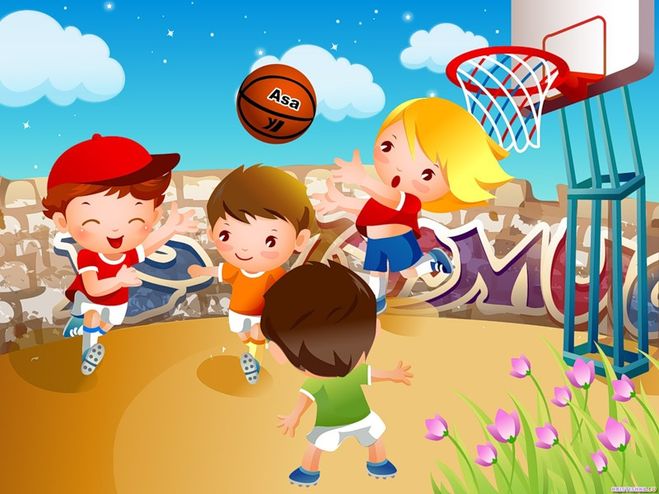 Первоуральск 2013Формы организации активного отдыха детей дошкольников дома».Дети – такие непоседы! Но не для того, чтобы усложнять жизнь взрослым, а просто такова физиологическая потребность молодого организма. Противоестественно и недальновидно заставлять детей сидеть на месте – это насилие над растущим организмом. Поэтому родителям надо реже употреблять окрики "не бегай", "не прыгай", "не крутись" и так далее, а направлять энергию детей в правильное русло с помощью активного отдыха для детей.Благодаря детской физкультуре есть шанс, что в будущем ребёнок самостоятельно будет                      заниматься физкультурой, а также снижается вероятность развития проблем с опорно-двигательным аппаратом – плоскостопие, сколиоз и так далее. Ведь большинство взрослых болячек родом из детства.Одним из важных направлений  в системе  физкультурной работы является организация активного отдыха.Целью организации активного отдыха  детей – является создание эмоционально-положительного настроя к занятиям физической культурой, решение в комплексе всех задач: воспитательных, образовательных, оздоровительных и развивающих.Активный отдых дошкольников складывается  из физкультурных досугов, физкультурных праздников, Дней здоровья, каникул (Недель здоровья), детского туризмаФизкультурные досугиОдна из наиболее эффективных форм активного отдыха. Он повышает интерес к занятиям,  оказывает благотворное воздействие на организм ребенка,  закрепляет двигательные умения и навыки, развивает двигательные качества (быстроту, ловкость).  Способствует воспитанию чувства коллективизма, дружбы, развивает  выдержку, внимание, смелость, упорство, организованность.Физкультурный досуг не требует специальной подготовки. Проводиться в обычной обстановке,  с обычными атрибутами, как в помещении, так и на воздухе.Физкультурный досуг строится на знакомом материале. Содержание досуга составляют знакомые ребенку подвижные игры и физические упражнения, которые варьируются, вызывая у него интерес и положительные эмоции при выполнении.В младшем и среднем дошкольном возрасте в содержание досугов может быть  введен сказочный персонаж или может быть использован сказочный сюжет. Программа физкультурного досуга в младших и средних группах строится на простейших играх типа: «Кто скорей принесет игрушки, выполнит веселые игровые действия» и т.п.В старших группах ребенок индивидуально и коллективно (командами) участвует в веселых играх с элементами соревнования, подобных небольшой спартакиаде. В содержание досуга включаются интересные аттракционы, знакомые ребенкуОрганизация и проведение физкультурного праздникаФизкультурный праздник является особым, радостным событием в жизни ребенка. Он представляет достижения в формировании двигательных навыков и психофизических качеств.   Он может проводиться в зале, на участке дошкольного учреждения, в ближайшем парке, лесу, на поляне, на стадионе. В программу физкультурного праздника  включаются подвижные и спортивные игры, игры с пением, эстафеты, аттракционы, разнообразные физические упражнения, упражнения с элементами акробатики, музыкально-ритмические движения, отражающие приобретенные ребенком двигательные навыки. В праздничную программу включаются движения, предварительно разученные на физкультурных занятиях. Используются игровые приемы, игровые упражнения, загадки. На праздниках используются красочные атрибуты и оформление, музыкальное сопровождение, что делает его привлекательным и интересным.В день проведения праздника взрослые стараются не нарушать режим дня,  Обстановка праздника должна доставлять радость ребенку.! Длительность праздника не превышает 45 мин — 1 ч.День здоровья Цель проведения Дня здоровья — профилактика нервной системы, оздоровление организма и поддержание положительно-эмоционального состояния психики ребенка.В этот день обеспечивается его пребывание на воздухе, на природе.  Дети играют в интересные, любимые игры, слушают музыку, поют, занимаются творческой деятельностью, трудовой деятельностью, весело общаются друг с другом.«Активный детский отдых на улице»Зимой, как и в теплое время года, ребенку важно бывать на свежем воздухе. Активный отдых в это важная составляющая переохлаждений и заболеваний – ребенку необходимо двигаться, для чего нужна удобная (не стесняющая движений) одежда и обувь. Для зимних спортивных упражнений детям предоставляют лыжи, коньки, санки. Лыжи предлагают малышу уже с 3-х лет. Высота лыж: малышу - до локтя поднятой вверх руки, более старшему ребенку - по поднятой вверх руке без учета кисти. Лыжные палки ниже уровня плеч на 3-5 см. Ботинки с широким носком и двойным языком, на 1-2 размера больше, чтобы можно было надеть две пары носков. Лыжи (если деревянные) не должны иметь сучков, трещин, шероховатостей на скользящей поверхности. Крепление у младших детей мягкое (сзади - резиновая петля). У старших дошкольников крепление полужесткое. Младшие учатся ходить по ровной лыжне ступающим и скользящим шагом, дети старших групп ходят переменным двухшажным ходом с палками, поднимаются на горку «лесенкой», «елочкой», спускаются с горки, ходят по пересеченной местности. Коньки с ботинками дают детям с 5-ти лет. В местностях с теплым климатом шире используются роликовые коньки. Санки. Общеизвестное зимнее развлечение детей с самого младшего возраста. Ребенок может всю прогулку увлеченно заниматься только одними санками- не только кататься с горки, но и бегать с ними, толкать, возить кого-либо и др. Детям полезно и доставляет удовольствие покататься на качелях, каталках, каруселях. Старших дошкольников можно обучить играть в хоккей. Для хоккея нужны клюшки и шайбы пластмассовые, резиновые. Дети учатся передавать мяч (шайбу) друг другу в парах, забрасывать в ворота, ударяя по мячу (шайбе) с места и после ведения. Можно организовать метание снежков в цель, лазание по лесенкам-стремянкам и горкам, лепку снеговиков и разные постройки из снега. Веселые физминутки можно использовать в работе с дошкольниками с самого раннего возраста.Они положительно влияют на деятельность мозга, активизируют сердечно-сосудистую и дыхательную системы, улучшают кровоснабжение внутренних органов и работоспособность нервной системы. Физминутка - это один из обязательных, продуманных элементов в непосредственной образовательной деятельности. Она необходима и важна,  это -  “минутка” активного и здорового отдыха. Физминутка – это весело, интересно и полезно! Досуг с детьми  начать с подвижной игры «Если нравится тебе…»Затем перейти к спортивным упражнениям : метание снежков в корзины, полоса препятствий(обручи, дуги, кегли, массажная дорожка)Разучивание физминутки  «Зайчик»  с задействованием масок.